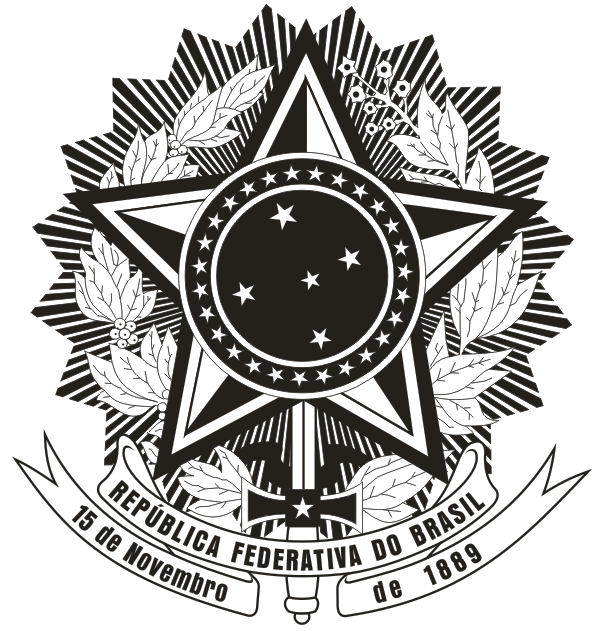 SERVIÇO PÚBLICO FEDERALMINISTÉRIO DA EDUCAÇÃOUNIVERSIDADE FEDERAL DE SANTA CATARINACENTRO DE CIÊNCIAS DA SAÚDEPROGRAMA DE PÓS-GRADUAÇÃO EM NUTRIÇÃOANEXO 06 – AUTODECLARAÇÃO DE PESSOA TRANS1. Declaro para o fim específico de atender ao Edital Nº05/PPGN/2022 - Processo Seletivo do PPGN - Turma 2023, que sou pessoa TRANS e me identifico como:(   ) Travesti(   ) Transexual(   ) Transgênero(   ) Outra: _______________________________________3. Declaro ainda que estou ciente de que detectada a falsidade desta autodeclaração sujeito-me às penas da lei. Florianópolis, _______ de ____________________ de 20____. Nome do Candidato(a):______________________________________________ Assinatura:________________________________________________________ PARECER DA COMISSÃO DE VALIDAÇÃO DA AUTODECLARAÇÃO DE PESSOAS TRANS	A Comissão após avaliação dos documentos do(a) candidato(a): (  ) SIM. Valida essa autodeclaração. (  ) NÃO valida essa autodeclaração e NÃO habilita o(a) candidato(a) para a continuidade do processo seletivo pelas ações afirmativas. Florianópolis, _______ de ____________________ de 20____.Assinatura da Comissão:_________________________________________________________________________